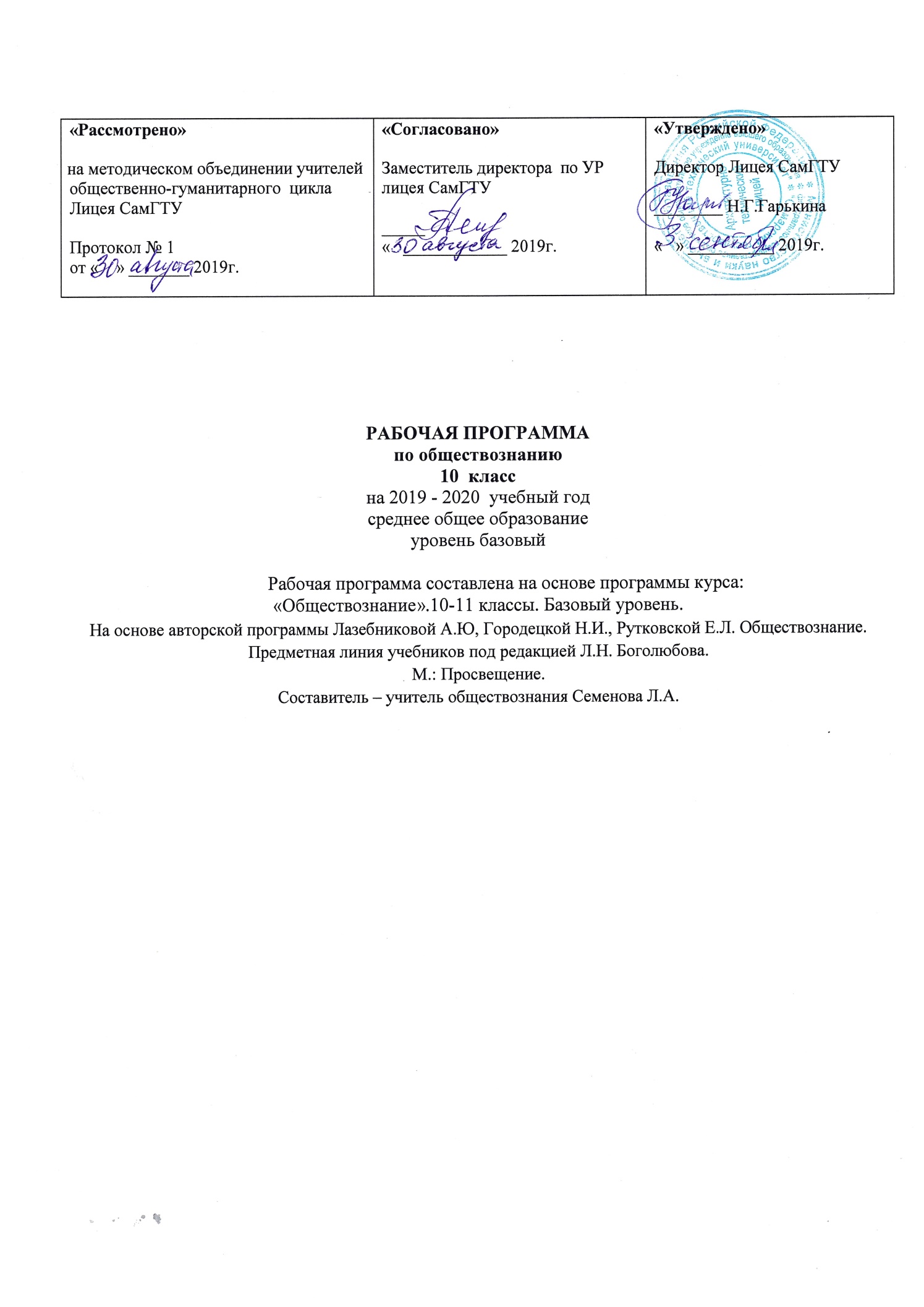 1.Пояснительная запискаРабочая программа составлена в соответствии со следующими нормативно-правовыми инструктивно-методическими документами:- Федеральный государственный образовательный стандарт среднего общего образования по обществознанию, утвержденный приказом Министерства образования и науки Российской Федерации от 17.05.2012 № 413 (в ред. приказа № 613 от 29.06. 2017);- Учебный план Лицея СамГТУ на 2019- 2020 учебный год;- Положение о рабочей программе Лицея СамГТУ;-Федеральный перечень учебников, рекомендованных Министерством образования РФ к использованию в образовательном процессе в общеобразовательных учреждениях на 2019/ 2020 уч. год (Приказ Министерства просвещения России от 28 декабря 2018 № 345).Рабочая программа по обществознанию для 10класса составлена в соответствии с требованиями Федерального государственного образовательного стандарта среднего общего образования (ФГОС СОО) на основе авторской программы Лазебниковой А.Ю, Городецкой Н.И., Рутковской Е.Л. Обществознание. Предметная линия учебников под редакцией Л.Н. Боголюбова. М.: Просвещение, 2018.Учебники:	Обществознание. 10 класс: учебник для обшеобразовательных учреждений: базовый уровень / Л.Н.Боголюбов, Ю.И.Аверьянов, Н.И. Городецкая/ под ред. Л.Н. Боголюбова, - М.: Просвещение, 2017. – 350 с.	Обществознание. 11 класс: учебник для обшеобразовательных учреждений: базовый уровень / Л.Н.Боголюбов, Н.И. Городецкая, А.И. Матвеев/ под ред. Л.Н. Боголюбова, - М.: Просвещение, 2018. – 355 с.На изучение курса истории по ФГОС СОО отводится 136 часов: в 10 и 11 классах по 68 часов из расчёта 2 часа в неделю. Изучение обществознания (включая экономику и право) в старшей школе на базовом уровне направлено на достижение следующих целей:• развитие личности в период ранней юности, ее духовно-нравственной, политической и правовой культуры, экономического образа мышления, социального поведения, основанного на уважении закона и правопорядка, способности к личному самоопределению и самореализации; интереса к изучению социальных и гуманитарных дисциплин;• воспитание общероссийской идентичности, гражданской ответственности, правового самосознания, толерантности, приверженности гуманистическим и демократическим ценностям, закрепленным в Конституции Российской Федерации;• освоение системы знаний об экономической и иных видах деятельности людей, об обществе, его сферах, правовом регулировании общественных отношений, необходимых для взаимодействия с социальной средой и выполнения типичных социальных ролей человека и гражданина, для последующего изучения социально-экономических и гуманитарных дисциплин в учреждениях системы среднего и высшего профессионального образования или для самообразования;• овладение умениями получать и критически осмысливать социальную (в том числе экономическую и правовую) информацию, анализировать, систематизировать полученные данные; освоение способов познавательной, коммуникативной, практической деятельности, необходимых для участия в жизни гражданского общества и государства;2.Планируемые результатыМетодической основой преподавания истории на ступени среднего общего образования, согласно ФГОС, является системно-деятельностный подход, обеспечивающий достижение 3 личностных, метапредметных и предметных образовательных результатов посредством организации активной познавательной деятельности обучающихся. Личностные результаты: формирование российской гражданской идентичности, патриотизма, уважения к своему народу, чувства ответственности перед Родиной, гордости за свой край, свою Родину, прошлое и настоящее многонационального народа России, уважение государственных символов (герб, флаг, гимн);осознание своей гражданской позиции как активного и ответственного члена российского общества, осознающего свои конституционные права и обязанности, уважающего закон и правопорядок, обладающего чувством собственного достоинства, осознанно принимающего традиционные национальные и общечеловеческие гуманистические и демократические ценности;готовность к служению Отечеству, его защите;сформированность мировоззрения, соответствующего современному уровню развития науки и общественной практики, основанного на диалоге культур, а так же раз личных форм общественного сознания, осознание своего места в поликультурном мире;сформированность основ саморазвития и самовоспитания в соответствии с общечеловеческими ценностями и идеалами гражданского общества; готовность и способность к самостоятельной, творческой и ответственной деятельности;толерантное сознание и поведение в поликультурном мире, готовность и способность вести диалог с другими людьми, достигать в нем взаимопонимания, находить общие цели и сотрудничать для их достижения, способность противостоять идеологии экстремизма, национализма, ксенофобии, дискриминации по социальным, религиозным, расовым, национальным признакам и другим негативным социальным явлениям;совершенствование навыков сотрудничества со сверстниками, детьми младшего возраста, взрослыми в образовательной, общественно полезной, учебно-исследовательской, проектной и других видах деятельности; формирование эстетического отношения к миру, включая эстетику быта, научного и технического творчества, спорта, общественных отношений;нравственное сознание и поведение на основе усвоения общечеловеческих ценностей;готовность и способность к образованию, в том числе самообразованию, на протяжении всей жизни; сознательное отношение к непрерывному образованию как условию успешной профессиональной и общественной деятельности;осознанный выбор будущей профессии и возможностей реализации собственных жизненных планов; отношение к профессиональной деятельности как возможности участия в решении личных, общественных, государственных, общенациональных проблем;сформированность экологического мышления, понимания влияния социально-экономических процессов на состояние природной и социальной среды; приобретение опыта эколого-направленной деятельности;ответственное отношение к созданию семьи на основе осознанного принятия ценностей семейной жизни.Метапредметные результаты изучения обществознания выражаются в следующих качествах:регулятивные: умение самостоятельно определять цели деятельности и составлять планы деятельности; самостоятельно осуществлять, контролировать и корректировать деятельность; использовать все возможные ресурсы для достижения поставленных целей и реализации планов деятельности; выбирать успешные стратегии в различных ситуациях;умение использовать средства информационных и коммуникационных технологий (ИКТ) в решении когнитивных, коммуникативных и организационных задач с соблюдением требований эргономики, техники безопасности, гигиены, ресурсосбережения, правовых и этических норм, норм информационной безопасности;умение самостоятельно оценивать и принимать решения, определяющие стратегию поведения, с учетом гражданских и нравственных ценностей;умение самостоятельно определять цели своего обучения, ставить и формулировать для себя новые задачи в учёбе и познавательной деятельности, развивать мотивы и интересы своей познавательной деятельности;умение самостоятельно планировать пути достижения целей, в том числе альтернативные, осознанно выбирать наиболее эффективные способы решения учебных и познавательных задач;умение соотносить свои действия с планируемыми результатами, осуществлять контроль своей деятельности в процессе достижения результата, определять способы действий в рамках предложенных условий и требований, корректировать свои действия в соответствии с изменяющейся ситуацией;умение оценивать правильность выполнения учебной задачи, собственные возможности её решения;владение основами самоконтроля, самооценки, принятия решений и осуществления осознанного выбора в учебной и познавательной деятельности;познавательные: владение навыками познавательной, учебно-исследовательской и проектной деятельности, навыками разрешения проблем; способность и готовность к самостоятельному поиску методов решения практических задач, применению различных методов познания;готовность и способность к самостоятельной информационно-познавательной деятельности, включая умение ориентироваться в различных источниках информации, критически оценивать и интерпретировать информацию, получаемую из различных источников;умение определять назначение и функции различных социальных институтов;умение определять понятия, создавать обобщения, устанавливать аналогии, классифицировать, самостоятельно выбирать основания и критерии для классификации, устанавливать причинно - следственные связи, строить логическое рассуждение, умозаключение (индуктивное, дедуктивное и по аналогии) и делать выводы;умение создавать, применять и преобразовывать знаки и символы, модели и схемы для решения учебных и познавательных задач;коммуникативные: умение продуктивно общаться и взаимодействовать в процессе совместной деятельности, учитывать позиции других участников деятельности, эффективно разрешать конфликты;владение языковыми средствами — умение ясно, логично и точно излагать свою точку зрения, использовать адекватные языковые средства;владение навыками познавательной рефлексии как осознания совершаемых действий и мыслительных процессов, их результатов и оснований, границ своего знания и не знания, новых познавательных задач и средств их достижения.умение организовывать учебное сотрудничество и совместную деятельность с учителем и сверстниками;работать индивидуально и в группе: находить общее решение и разрешать конфликты на основе согласования позиций и учёта интересов;формулировать, аргументировать и отстаивать своё мнение;умение осознанно использовать речевые средства в соответствии с задачей коммуникации для выражения своих чувств, мыслей и потребностей; планирования и регуляции своей деятельности; владение устной и письменной речью, монологической контекстной речью.Предметными результатами освоения на базовом уровне выпускниками полной средней школы содержания программы по обществознанию являются: понимание общества как целостной развивающейся системы в единстве и взаимодействии основных сфер и институтов, осознание основных проблем, тенденций и возможных перспектив общественного развития;владение базовым понятийным аппаратом социальных наук;владение основными обществоведческими понятиями и терминами как познавательными средствами окружающей социальной действительности;владение умениями выявлять причинно-следственные, функциональные, иерархические и другие связи социальных объектов и процессов;опыт использования получаемых знаний и умений для принятия обоснованных и социально одобряемых решений в условиях реально складывающихся жизненных альтернатив, связанных с выполнением типичных социальных ролей (гражданин, член семьи, работник, собственник, потребитель);сформированность представлений об основных тенденциях и возможных перспективах развития мирового сообщества в глобальном мире;сформированность представлений о методах познания социальных явлений и процессов;владение умениями применять полученные знания в повседневной жизни, прогнозировать последствия принимаемых решений;сформированность навыков оценивания социальной информации, умений поиска информации в источниках различного типа для реконструкции недостающих звеньев с целью объяснения и оценки разнообразных явлений и процессов общественного развития;умение извлекать социальную информацию из различных неадаптированных источников, анализировать её, соотносить со знаниями, полученными при изучении курса, интегрировать все имеющиеся знания по проблеме в единый комплекс;социальная самоидентификация личности обучающегося как гражданина России, наследника традиций и достижений своего народа, современника и в ближайшем будущем активного участника процессов модернизации различных сторон общественной жизни;мотивация к самостоятельному изучению общественных дисциплин, развитие интереса к их проблематике;умение ориентироваться в мире социальных, нравственных и эстетических ценностей: различать факты суждения и оценки, их связь с определённой системой ценностей, формулировать и обосновывать собственную позицию;уважение ценностей иных культур, конфессий и мировоззрений, осознание глобальных проблем современности, своей роли в их решении.Общество как способ объединения и взаимодействия людейВыпускник научится:раскрывать, опираясь на примеры, смысл понятия «общество»;устанавливать и конкретизировать примерами взаимосвязь человека и его естественной среды обитания;описывать общество как целостную социальную систему, сферы жизни общества и социальные институты;объяснять роль социальных институтов в жизни общества;различать исторические типы обществ по их признакам, объяснять причины перехода от одного типа общества к другому;раскрывать смысл понятий «общественный прогресс» и «общественный регресс», конкретизировать их примерами;иллюстрировать фактами социальной жизни теоретические положения о многообразии путей и форм общественного развития, о критериях и противоречивости общественного прогресса;характеризовать сущность и оценивать последствия глобализации;обосновывать необходимость коллективных усилий для решения глобальных проблем современности;различать в социальной информации о современном обществе факты, оценочные утверждения, гипотетические суждения.Выпускник получит возможность научиться:конкретизировать примерами факты социальной жизни, функции общества и его подсистем, взаимосвязь подсистем общества;оценивать возможности и риски современного общества;выявлять причинно-следственные связи в динамике социальных изменений;характеризовать факторы процесса глобализации в современном мире;прогнозировать последствия влияния глобализации на различные сферы жизни общества;анализировать социальные причины и моделировать последствия экономического кризиса;описывать и иллюстрировать с помощью материалов средств массовой информации (СМИ) тенденции и перспективы общественного развития.Социальная и деятельностная сущность человекаВыпускник научится:объяснять специфику социального в человеке;описывать и конкретизировать факторы социализации, типы мировоззрения;характеризовать и классифицировать потребности человека, иллюстрировать проявления потребностей, связи потребностей и деятельности;раскрывать с помощью примеров структуру, мотивы и конкретные виды деятельности;моделировать практические ситуации, связанные с различными мотивами и видами деятельности людей;находить и извлекать информацию о деятельности людей из различных неадаптированных источников;исследовать практические ситуации, связанные с познанием человеком природы, общества и самого себя;сравнивать формы познания, виды человеческих знаний, критерии истины, процессы познания природы и общества;выполнять познавательные и практические задания, основанные на ситуациях, связанных с социальной и деятельностной сущностью человека.Выпускник получит возможность научиться:характеризовать сознание человека, его структуру;раскрывать на примерах уникальность человека как индивидуальности;выделять основания различных классификаций видов деятельности;выражать и аргументировать собственную позицию по вопросу познаваемости мира и человека;описывать методы научного познания;оценивать, обращаясь к примерам, возможности индивидуальной самореализации;исследовать практические ситуации, связные с адекватной и неадекватной самооценкой;объяснять роль мировоззрения в жизни человека;показывать на конкретных примерах взаимосвязь свободы и ответственности как необходимых условий жизнедеятельности человека.Право на защиту человека и гражданинаВыпускник научится:называть причины возникновения права;владеть основными правовыми понятиями и терминами, уметь раскрывать их смысл;приводить примеры, иллюстрирующие понимание содержания правовых понятий;указывать элемент правовой системы, раскрывать взаимосвязь элементов правовой системы;выявлять функциональные, иерархические и другие связи внутри правовой системы;различать нормы обычаев, морали и права, нравственные и правовые нормы, их связь с определённой системой ценностей;анализировать, приводить аргументы, делать выводы при работе с различными источниками правовой информации;называть источники права;различать нормативно-правовые акты по их юридической силе в системе источников права;характеризовать Конституцию РФ как основной закон прямого действия, иллюстрировать примерами указанные признаки Конституции РФ;называть конституционные права и обязанности граждан, раскрывать взаимосвязь прав и обязанностей;анализировать конкретные жизненные ситуации и с опорой на полученные правовые знания определять вид правоотношения и отрасль права, регулирующую возникшие правоотношения;перечислять правоохранительные органы в российской правовой системе;указывать виды деятельности, входящие в сферу компетенции права;раскрывать значение права для современного социума и становления демократического правового государства.Выпускник получит возможность научиться:характеризовать право как целостную систему, как достижение культуры и его значение для становления и развития цивилизации;осознавать ценности Конституции РФ как основного закона страны;признавать ценность прав человека и гражданина и необходимость их уважения;ориентироваться в различных, в том числе и неадаптированных, источниках права и находить необходимую правовую информацию;выбирать адекватные возникшей правовой ситуации способы правомерного поведения;формулировать нравственные и правовые суждения и оценки, обосновывать их связь с определённой системой ценностей, аргументировать собственную позицию;уметь соотносить свои действия с возможными правовыми последствиями;использовать правовые нормы как средство защиты своих прав и прав людей, нуждающихся в правовой защите;понимать взаимосвязь прав и обязанностей, необходимость соблюдения юридических обязанностей.Мир культуры и духовное развитие личностиВыпускник научится:раскрывать, опираясь на примеры, широкий смысл понятия «культура», связь духовной и материальной культуры;объяснять значение понятия «диалог культур»;показывать на примерах историческое и этническое многообразие культур, появления народной, массовой, элитарной и экранной культур в обществе;иллюстрировать проявления патриотизма фактами социальной жизни;распознавать формы культуры, сопоставлять их функции и признаки;выявлять специфику образования, науки, искусства, морали и религии как форм культуры; определять их место и значение в жизни общества и духовном развитии личности;давать моральную оценку конкретным поступкам людей и их отношениям;характеризовать и конкретизировать примерами СМИ и их функции; оценивать значение информации в современном мире; сравнивать информационные возможности Интернета и традиционных СМИ.Выпускник получит возможность научиться:объяснять причины и значение исторического и этнического многообразия культур;анализировать с позиций толерантности информацию из различных источников по вопросу диалога культур;определять и конкретизировать примерами факты социальной жизни и функции различных форм культуры;раскрывать смысл понятий «ценности» и «идеалы», конкретизировать их примерами социальных ценностей;характеризовать сущность гуманизма;показывать значение свободы совести для развития человека и общества;аргументировать необходимость нравственного поведения и собственного морального выбора;оценивать влияние СМИ на социальную активность личности; выявлять признаки манипулирования сознанием, определять возможные способы противодействия;выражать собственное отношение к роли самообразования и духовного развития в жизни человека;находить формы и способы конструктивного взаимодействия людей с разными убеждениями культурными ценностями.3. Содержание учебного предмета, курса10 класс Раздел I. Человек в обществе Общество как совместная жизнедеятельность людей. Общество и природа. Общество и культура. Науки об обществе. Особенности социальной системы. Социальные институты. Многовариативность общественного развития. Целостность и противоречивость. Проблема общественного прогресса. Биологическое и социальное в человеке. Социальные качества личности. Самосознание и самореализация. Деятельность человека: основные характеристики. Структура деятельности и ее мотивация. многообразие видов деятельности. Сознание и деятельность. Общественное и индивидуальное сознание. Познаваем ли мир. Познание чувственное и рациональное. Истина и ее критерии. Особенности научного познания. Социальные и гуманитарные знания. Многообразие человеческого знания. Особенности социального познания Возможна ли абсолютная свобода. Свобода как сознанная необходимостью Свобода и ответственность. Основания свободного выбора. Что такое свободное общество. Глобализация как явление современности. Современное информационное пространство.Глобальная информационная экономика. Социально-политическое измерение информационного общества. Международный терроризм: понятие и признаки. Глобализация и международный терроризм. Идеология насилия и международный терроризм. Противодействие международному терроризму.Раздел II. Общество как мир культуры Понятие «духовная культура». Культурные ценности и нормы. Институты культуры. Многообразие культур. Человек как духовное существо. Духовные ориентиры личности. Мировоззрение и его роль в жизни человека. Как и почему возникла мораль. Устойчивость и изменчивость моральных норм. Что заставляет нас делать выбор в пользу добра. Наука и ее функции в обществе. Этика науки. Образование в современном обществе. Образование как система. Особенности религиозного сознания. Религия как общественный институт. Религия и религиозные организации в современной России. проблема поддержания межрелигиозного мира. Что такое искусство. Функции искусства. Структура искусства. Современное искусство. Характерные черты массовой культуры. Что привело к появлению массовой культуры. Средства массовой информации массовая культура. Оценка Массовой культуры как общественного явления.Раздел III. Правовое регулирование общественных отношений Нормативный подход к праву. Естественно-правовой подход к праву. Естественное право как юридическая реальность. Взаимосвязь естественного и позитивного права. Основные признаки права. Право и мораль. Система права. Норма права. Отрасль права. Институт права. Что такое источник права. Основные источники (формы) права. Виды нормативных актов. Федеральные законы и законы субъектов РФ. Законотворческий процесс в Российской Федерации. Что такое правоотношение. Правомерное поведение. Что такое правонарушение. Юридическая ответственность. Гражданство Российской Федерации. Права и обязанности гражданина России. Воинская обязанность. Альтернативная гражданская служба. Права и обязанности налогоплательщика. Гражданские правоотношения. Имущественные права. Личные неимущественные права. Право на результат интеллектуальной деятельности. Наследование. Защита гражданских прав. Конституционные основы социальной защиты. Социальная защита граждан. Право на социальное обеспечение. Право на охрану здоровья. Правовые основы предпринимательской деятельности. Организационно-правовые формы предпринимательства. Открытие своего дела. Трудовые правоотношения. Порядок приема на работу. Профессиональное образование. Правовая связь членов семьи. Вступление в брак и расторжение брака. Права и обязанности супругов. Права и обязанности детей и родителей. Воспитание детей, оставшихся без попечения родителей. Общая характеристика экологического права. Право человека на благоприятную окружающую среду. Способы защиты экологических прав. Экологические правонарушения. Гражданский процесс, Уголовный процесс. Административная юрисдикция. Основные стадии конституционного судопроизводства. Защита права и свобод человека средства ООН. Европейская система защиты прав человека. Проблема отмены смертной казни. Международные преступления и правонарушения. Полномочия международного уголовного суда. Правовая база противодействия терроризму в России. Органы власти, проводящие политику противодействия терроризму. Роль СМИ и гражданского общества в противодействии терроризму.Заключение. Итоговое повторение Человек и глобальные вызовы современного общества. Человек в мире информации. Человек и ценности современного общества.11 класс Раздел IV. Экономическая жизнь общества Экономика как подсистема общества. Экономика и уровень жизни. Экономика и социальная структура общества. Экономика и политика. Что изучает экономическая наука. Экономическая деятельность и ее измерители. Понятие ВВП. Экстенсивный и интенсивный рост. Факторы и темпы экономического роста. Экономическое развитие. Экономический цикл. Причины цикличного развития экономики. Рынок в жизни общества. Рыночная экономика. Как действует «невидимая рука» рынка. Законы спроса и предложения. Рыночные структуры. конкуренция и монополия. Современная рыночная система. Цели деятельности фирмы. Факторы производства. Экономические и бухгалтерские издержки производства. Налоги, уплачиваемые предприятием. Основные принципы менеджмента. Основы маркетинга. Функции финансового рынка. Финансовые институты. Защита прав потребителей финансовых услуг. Фондовый рынок, его инструменты и участники. Основные источники финансирования банка. Экономические функции государства. Общественные блага. Внешние эффекты. Какой инструмент регулирования экономики выбрать. Налоговая система РФ. Нужна ли рынку помощь государства. Тенденции экономического развития России. Типы финансовой политики.Основы денежно-кредитной политики государства. Влияние денежно- кредитной политики на российскую экономику. Бюджетная политика. Инфляция: виды, причины и последствия. Рынок труда. Причины и виды безработицы государственная политика в области занятости. Что такое мировая экономика. Международная торговля. Государственная политика в области международной торговли. глобальные проблемы экономики. Тенденции общемирового экономического развития. Экономическая культура: сущность и структура. Экономические отношения и интересы. Экономическая свобода и социальная ответственность. Связь экономической культуры и деятельности. Рациональное поведение участников экономической деятельности.Раздел V. Социальная сфера Многообразие социальных групп. Социальное неравенство. Социальная стратификация. Социальная мобильность. Социальные интересы. Социальные нормы. Социальный контроль. Отклоняющее (девиантное) поведение. Преступность. Что объединяет людей в нацию. Россия – многонациональное общество и единые народ. Межнациональные конфликты и пути их преодоления. Пути межнационального сближения. Национальная политика в России. Семья как социальный институт. Функции семьи. Семья в современном обществе. Бытовые отношения. Дом, в котором мы живем. Гендерные стереотипы и роли. Гендер и социализация. Гендерные отношения в современном обществе. Молодежь как социальная группа. Развитие социальных ролей в юношеском возрасте. Молодежная субкультура. Изменение численности населения России. Возрастной состав населения России. Рождаемость и смертность. МиграцияРаздел VI. Политическая жизнь общества Политическая деятельность и общество. Политическая сфера и политические институты. Политические отношения. политическая власть. Структура и функции политической системы. Государство в политической системе. политический режим. Демократические перемены в России. Сущность правового государства. Гражданское общество. Местное самоуправление. Избирательная система. Избирательная компания. Понятия политической партии и движения. Типология и функции политических партий. Типы партийных систем. Политическая элита. Политическое лидерство. Роль политического лидера. Типы лидерства. Обыденное и теоретическое сознание. что такое идеология. Современные политические идеологии. Роль идеологии в политической жизни. Политическая психология. Средства массовой коммуникации и политическое сознание. Многообразие форм политического поведения. Политический терроризм. Регулирование политического поведения. Сущность и этапы политического процесса. плитическое участие. политическая культура.Заключение. Итоговое повторениеОбщество и человек перед лицом угроз XXI века.4. Тематическое планирование5. Лист внесения измененийСОДЕРЖАНИЕРАБОЧЕЙ ПРОГРАММЫСтр.Пояснительная записка3Планируемые  результаты  освоения учебного предмета4Содержание учебного предмета10Тематическое планирование 13Лист внесения изменений15№ урокаНазвание темыКоличество часовКоличество контрольных работ10 класс10 класс10 класс10 классВведение. 1Тема  1. Человек в обществе.Тема  1. Человек в обществе.Тема  1. Человек в обществе.Тема  1. Человек в обществе.Что такое общество.1 Системное строение общества: элементы и подсистемы. 1Основные институты общества.1Динамика общественного развития. 1Эволюция и революция как формы социального изменения.1Человек как результат биологической и социокультурной эволюции.1Деятельность — способ существования людей.1 Многообразие человеческой деятельности.1Потребности и интересы.  1Мышление и деятельность. 1Понятие истины, её критерии.1Познавательная и коммуникативная деятельность. 1Свобода и необходимость в деятельности человека.1Современное общество. 1Процессы глобализации.1Глобальная угроза международного терроризма.1Общество и человек перед лицом угроз и вызовов XXI века.1 Повторительно - обобщающий урок по теме «Человек в обществе».1КР№1Тема  2. Общество как мир культуры.Тема  2. Общество как мир культуры.Тема  2. Общество как мир культуры.Тема  2. Общество как мир культуры.Духовная культура общества. 1Институты и функции  культуры.1Многообразие культур.1Духовный мир личности. 1Мировоззрение.1Проблема познаваемости мира.1Мораль.1Наука и её функции в обществе.1Особенности  научного мышления.1Этика науки.1Образование в современном обществе.1 Система образования в Р.Ф.1Религия и религиозные организации.1Религия как общественный институт.1Искусство и культура. 1Массовая культура.1Повторительно - обобщающий урок по теме «Общество как мир культуры».1Контрольная работа по тексту администрации по теме «Общество как мир культуры»1КР№2Тема 3. Правовое регулирование общественных отношений.Тема 3. Правовое регулирование общественных отношений.Тема 3. Правовое регулирование общественных отношений.Тема 3. Правовое регулирование общественных отношений.Современные подходы к пониманию права1Право и мораль.1Право в системе социальных норм.1Источники права.1Законотворческий процесс в Российской Федерации.1Правоотношения и правонарушения. Юридическая ответственность.1Предпосылки правомерного поведения. Правосознание.1Гражданин Российской Федерации.1Воинская обязанность, альтернативная гражданская служба.1Гражданское право.1Имущественные и неимущественные права и способы их защиты.1Наследование.1Организационно-правовые формы предпринимательской деятельности.1Семейное право. 1Правовое регулирование отношений супругов.1Правовое регулирование занятости и трудоустройства.1Трудовой договор.1Правовые основы социальной защиты и социального обеспечения.1Экологическое право. 1Экологические правонарушения. Способы защиты окружающей среды.1Процессуальные отрасли права. 1Основные правила и принципы гражданского и уголовного процесса.1Конституционное судопроизводство.1Международная защита прав человека.1Правовые основы антитеррористической политики Российского государства.1Повторительно – обобщающий урок по теме « Правовое регулирование общественных отношений»1КР№3Человек в XXI векеЧеловек в XXI векеЧеловек в XXI векеЧеловек в XXI векеЧеловек и глобальные вызовы современного общества.1Человек в мире информации.1Повторительно- обобщающий урок за курс 10 класса 1Тестирование. «Проверка знаний за курс 10 класса»1КР№4Резерв1Итого68ч4 КРДатаСодержание измененийПричинаПримечание